University Chiropractic and Wellness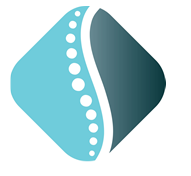 PERSONAL HISTORYDATE: __________________NAME: ____________________________________________ SOCIAL SECURITY #:____________________________ADDRESS: ____________________________________________________________________________________________CITY: __________________________________________ STATE: ___________ ZIP:_____________________________BEST PHONE NUMBER TO REACH YOU: _______________________________ TXT REMINDER? Y / N E-MAIL ADDRESS: ___________________________________________________________________________________BIRTHDATE (MM/DD/YYYY):______________ AGE: _______ SEX: ______ HEIGHT/WEIGHT: _______NAME OF EMPLOYER: ________________________ TYPE OF WORK: __________________________________NAME OF INSURANCE COMPANY: ________________________ MARITAL STATUS: __________________NAME OF SPOUSE: ___________________________ SPOUSE’S EMPLOYER: _____________________________EMERGENCY CONTACT NAME: ____________________ EMERGENCY CONTACT PH. #: _____________WHO IS RESPONSIBLE FOR YOUR BILL?___ INSURANCE			___ AUTO INSURANCE	___ OTHER___ WORKER’S COMPENSATION	___ SELFPAST HEALTH HISTORYPLEASE CHECK AND/OR DESCRIBE THE FOLLOWING (IF APPLICABLE):OPERATIONS (SPINAL OR JOINT): __________________________________________________________________________________________________________________________________________________________________________ACCIDENTS OR FALLS: _______________________________________________________________________________________________________________________________________________________________________________________HABITS: Sleep (hours)    ____ Exercise (days per week) _____ Caffeine (days per week) _____ Alcohol (days per week) ____ Tobacco (days per week) _____CURRENT MEDICATIONS (PLEASE DESCRIBE IF APPLICABLE):  ________________________________________________________________________________________________________________________________________ARE YOU PREGNANT?  Y/N	        IF YES, HOW FAR ALONG ARE YOU? __________________________DO YOU UNDERSTAND THAT CHIROPRACTIC IS A DRUGLESS, NON-SURGICAL FORM OF HEALTH CARE? Y/N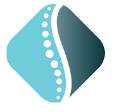 University Chiropractic and WellnessCURRENT HEALTH CONDITIONPURPOSE OF THIS APPOINTMENT: _________________________________________________________________________________________________________________________________________________________________________ARE YOU TAKING MEDICATION FOR THIS CONDITION (EX: PAIN KILLERS)? Y/NHAVE YOU SEEN ANOTHER DOCTOR FOR THIS CONDITION? Y/N IF YES, WHO? _________________ RESULTS: _______________________________________________WHEN DID THIS CONDITION BEGIN? ______________ IS THIS AN ONGOING PROBLEM? Y/NIS THE CONDITION….            ____ JOB-RELATED                     ____ FROM AN AUTO ACCIDENT DATE OF ACCIDENT (IF APPLICABLE): __________ Please circle all of the following symptoms/conditions you have now.Please underline all of the following symptoms/conditions you have had previously.University Chiropractic and WellnessPAIN QUESTIONNAIRE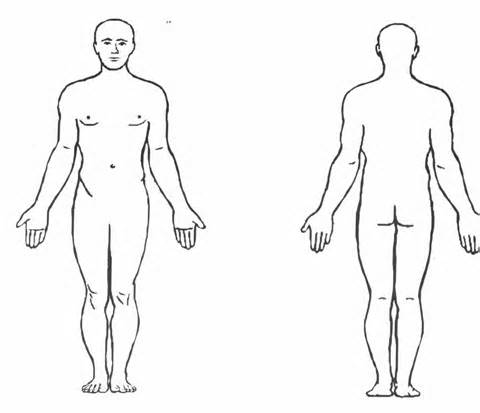 What is your current pain level? ___/10What is your pain level at its best? ___/10What is your pain level at its worst? ___/10How much of the day do you have pain? ___ 25% ___ 50% ___ 75% ___ 100%How many days of the week do you have pain?____________What types of activities aggravate your symptom(s)?__________________________________________________________________________________________________________________________What types of activities improve your symptom(s)?__________________________________________________________________________________________________________________________Any additional comments:__________________________________________________________________________________________________________________________________________________________________________________________________________________Signature: ________________________________________ Date: _____________________________________________University Chiropractic and WellnessACKNOWLEDGEMENT OF RECEIPT OF NOTICE OF PRIVACY PRACTICESThis notice is effective as of _____/_______/______HIPPA I have read the Notice of Privacy Practices and understand my rights contained in the notice.By way of my signature, I provide University Chiropractic and Wellness with my authorization and consent to use and disclose my protected health care information with the purpose of treatment, payment, and health care operations as described in the Notice of Privacy Practices.
VIDEO SURVEILLANCE The waiting room of our office is equipped with one video camera for safety purposes. We store these recordings in electronic format for 7-10 days but we do not make or keep videotapes of these recordings. The waiting room is the only room with video surveillance.
By way of my signature, I acknowledge the use of video surveillance._________________________________                   _________________________Patient name                                                              Date	_________________________________                   _________________________Patient signature                                                      Date	_________________________________                   _________________________Authorized Signature of Witness                        Datefor FacilityUniversity Chiropractic and WellnessUniversity Chiropractic and Wellness offers a “free first visit” that includes the following:Consultation with the doctorExam with the doctor consisting of palpatory and range of motion testingOne set of X-rays (if needed)Fifteen minute massage with a licensed massage therapistIf the doctor feels that you could benefit from chiropractic treatment, most insurance companies cover further exams, X-rays, and treatment. We will need to make a copy of your insurance card so that our insurance specialist can verify your chiropractic coverage.By signing this, I understand the “free first visit” offer. I also understand that if I receive more treatment than what is listed under the "free first visit" then I waive the free visit.  ____________________________________	____________________Patient name	Date____________________________________Patient signature***Due to federal guidelines, Medicare/Medicaid/Workman’s Compensation restrictions, this free offer is not available to these participants.***HeadachesNeck pain and/or stiffnessFainting/dizzinessPins/needles in arms/hands/fingersNumbness in arms/hands/fingersPain in arms/hands fingersBack painPins/needles in legs/feet/toesNumbness in legs/feet/toesPain in legs/feet/toesChest pain/previous heart attackHigh blood pressurePain between shoulder bladesAsthmaFrequent coldsSinus troubleLoss of sleepWeight LossDifficulty breathingStomach painJoint swellingConstipation or diarrheaFaulty PostureSpinal curvatureEpilepsyCancer